       JEDILNIK- (12.8.─16.8.2024)      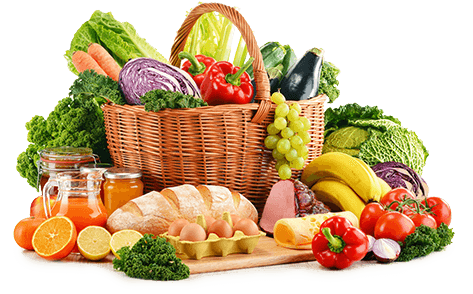 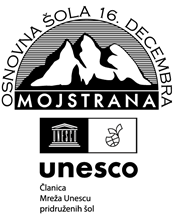 Alergeni: 1: gluten (pšenica, pira, rž, ječmen, oves, kamut), 2: raki, 3: jajca, 4: ribe, 5: arašidi, 6: soja, 7: laktoza (mleko in mlečni izdelki), 8: oreški (8a: mandlji, 8b: lešniki, 8c: orehi, 8d: indijski orehi, 8e: brazilski oreščki, 8f: pistacija, 8g: makadamija), 9: listna zelena, 10: gorčično seme, 11: sezam, 12: žveplov dioksid in sulfiti, 13: volčji bob, 14: mehkužci  Dietni obroki, ki jih pripravljamo po navodilu pediatra, lahko vsebujejo navedene alergene v sledovih.Kuhinja si pridružuje pravico do spremembe jedilnika.                                                                                       V sodelovanju pripravila: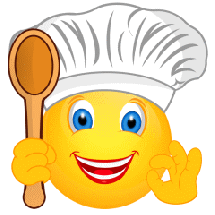 Robert Troha, vodja kuhinje in Karmen Gregorič, organizatorka šolske prehraneMALICAKOSILOPOPOLDANSKA MALICAPONEDELJEKpolnozrnati kruh1, kisla smetana7, nektarina, hibiskusov čajširoki rezanci1, puranji trakci v omaki, zelena solata, sadni napitekpolbeli kruh1, lubenica, vodaTOREKčokoladni kosmiči1, polnomastno mleko7, bananakorenčkova juha1 sataraš z mesom 1, zelena solata, sladoled7, vodamarmeladni navihanček1, melona, vodaSREDAštručka1, bio sadni jogurt7, melona, sadni čajgrahova juha1 , pečen krompir, ražnjiči na žaru, paradižnikova solata, sadni napitekpolbeli kruh1, sadni jogurt7 , vodaČETRTEKPRAZNIKPRAZNIKPRAZNIKPETEKpolbeli kruh1,pašteta, kumare, jabolko, pomarančni sokješprenj z vratnikom1, skutne palačinke1,3, vodapolbeli kruh1, ananas, voda